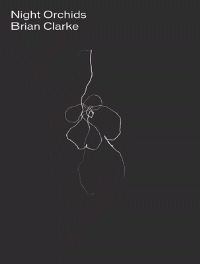 Night OrchidsBrian Clarke, Robert StorrDescriptionBetween December 2013 and August 2015, renowned stained-glass artist Brian Clarke focussed on the singular subject of Night Orchids during the evenings that marked that period the series born during a visit to Thailand, continuing in France, and eventually consuming Clarke s nocturnal hours on his return to his West London home. Each the same proportion, these works follow the same method of exploration as within Clarke s studies of other singular motifs the fleur de lys; the spitfire; the cross; industrial architecture. Introduced by an exclusive interview between renowned American critic Robert Storr and Clarke, Night Orchids is an elegant monograph of 267 of these works varying from delicate white line drawings on black card to vivid bursts of watercolour and each contributing to an apparently endless sequence of questions about the nature of beauty and the void in which it flourishes.Bibliographic DetailsHardback, GBP 100.00 27 Oct 20169780993316104320 pages380 x 290mm$fv_illus$ART / Individual Artists / General|ART / Individual Artists / GeneralHENI PublishingBibliographic DetailsHardback, GBP 100.00 27 Oct 20169780993316104320 pages380 x 290mm$fv_illus$ART / Individual Artists / General|ART / Individual Artists / GeneralHENI PublishingDescriptionBetween December 2013 and August 2015, renowned stained-glass artist Brian Clarke focussed on the singular subject of Night Orchids during the evenings that marked that period the series born during a visit to Thailand, continuing in France, and eventually consuming Clarke s nocturnal hours on his return to his West London home. Each the same proportion, these works follow the same method of exploration as within Clarke s studies of other singular motifs the fleur de lys; the spitfire; the cross; industrial architecture. Introduced by an exclusive interview between renowned American critic Robert Storr and Clarke, Night Orchids is an elegant monograph of 267 of these works varying from delicate white line drawings on black card to vivid bursts of watercolour and each contributing to an apparently endless sequence of questions about the nature of beauty and the void in which it flourishes.About the AuthorsBrian Clarke has been responsible for some of the most enduring and radical stained glass windows of the last thirty years. Encompassing into his practice other media such as painting, drawing, sculpture and tapestry he harmoniously places these together into "Gesamtkunstwerke" (Total works of art). His work can be found in architectural settings and public and private collections throughout the globe.About the AuthorsBrian Clarke has been responsible for some of the most enduring and radical stained glass windows of the last thirty years. Encompassing into his practice other media such as painting, drawing, sculpture and tapestry he harmoniously places these together into "Gesamtkunstwerke" (Total works of art). His work can be found in architectural settings and public and private collections throughout the globe.DescriptionBetween December 2013 and August 2015, renowned stained-glass artist Brian Clarke focussed on the singular subject of Night Orchids during the evenings that marked that period the series born during a visit to Thailand, continuing in France, and eventually consuming Clarke s nocturnal hours on his return to his West London home. Each the same proportion, these works follow the same method of exploration as within Clarke s studies of other singular motifs the fleur de lys; the spitfire; the cross; industrial architecture. Introduced by an exclusive interview between renowned American critic Robert Storr and Clarke, Night Orchids is an elegant monograph of 267 of these works varying from delicate white line drawings on black card to vivid bursts of watercolour and each contributing to an apparently endless sequence of questions about the nature of beauty and the void in which it flourishes.